КОГДА: Дата начала приема заявок – 1 февраля 2021 г.Дата окончания приема заявок – 15 марта 2021 г. в 23:30 по московскому времени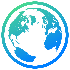 Российская ФедерацияНА ЧТО ДАЮТ:В конкурсе могут участвовать некоммерческие неправительственные организации, соответствующие всем следующим требованиям: 1) организация зарегистрирована не позднее чем за один год до дня окончания приема заявок на участие в конкурсе, а в случае если организация запрашивает грант в сумме до пятисот тысяч рублей, – не позднее чем за шесть месяцев до дня окончания приема заявок на участие в конкурсе; 2) организация осуществляет в соответствии с уставом один или несколько видов деятельности, соответствующих направлениям, указанным в пункте 4 настоящего положения; 3) организация не находится в процессе ликвидации, в отношении нее не возбуждено производство по делу о несостоятельности (банкротстве), деятельность организации не приостановлена в порядке, предусмотренном законодательством; 4) у организации отсутствует просроченная задолженность по налогам, сборам и иным обязательным платежам в бюджеты бюджетной системы Российской Федерации, срок исполнения по которым наступил в соответствии с законодательством Российской Федерации (за исключением сумм, по которым имеется вступившее в законную силу решение суда о признании обязанности организации по уплате этих сумм исполненной), в размере, превышающем одну тысячу рублей. Организация признается соответствующей установленному требованию в случае, если ею в установленном порядке подано заявление об обжаловании указанной задолженности и решение по такому заявлению на дату подачи организацией заявки на участие в конкурсе не принято. Организация, представляющая на конкурс проект, предусматривающий оказание информационной, консультационной, образовательной, методической и иной поддержки деятельности некоммерческих организаций, должна быть зарегистрирована не позднее чем за один год до дня окончания приема заявок на участие в конкурсе.Для участия в конкурсе некоммерческая неправительственная организация должна представить в Фонд президентских грантов заявку на русском языке, содержащую в том числе следующую информацию: 1) грантовое направление, которому преимущественно соответствует планируемая деятельность по проекту; 2) название проекта, на реализацию которого запрашивается грант; 3) краткое описание проекта; 4) географию проекта; 5) срок реализации проекта; 6) обоснование социальной значимости проекта; 7) целевые группы проекта; 8) цель (цели) и задачи проекта; 9) ожидаемые количественные и качественные результаты проекта; 10) общую сумму расходов на реализацию проекта;11) запрашиваемую сумму гранта;12) календарный план проекта; 13) бюджет проекта; 14) информацию о руководителе проекта; 15) информацию о команде проекта; 16) информацию об организации, включая: полное и сокращенное (при наличии) наименование, основной государственный регистрационный номер, идентификационный номер налогоплательщика, место нахождения организации; основные виды деятельности организации; контактный телефон организации; 13 адрес электронной почты для направления организации юридически значимых сообщений; 17) заверение о соответствии организации требованиям, установленным подпунктами 2-4 пункта 5 настоящего положения. 8. В состав заявки включаются следующие документы: 1) электронная (отсканированная) копия действующей редакции устава организации (со всеми внесенными изменениями); 2) электронная (отсканированная) копия документа, подтверждающего полномочия лица на подачу заявки от имени организации, – в случае если заявку подает лицо, сведения о котором как о лице, имеющем право без доверенности действовать от имени организации, не содержатся в едином государственном реестре юридических лиц. Каждый из указанных документов представляется в виде одного файла в формате pdf. Фонд президентских грантов самостоятельно получает сведения о юридическом лице из единого государственного реестра юридических лиц. 9. Некоммерческая неправительственная организация вправе включить в состав заявки на участие в конкурсе дополнительную информацию и документы в соответствии с критериями оценки заявок на участие в конкурсе, определенными в настоящем положении.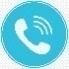 Контакты:+7 (495) 150-42-22office@pgrants.ruНА ЧТО ДАЮТ:В конкурсе могут участвовать некоммерческие неправительственные организации, соответствующие всем следующим требованиям: 1) организация зарегистрирована не позднее чем за один год до дня окончания приема заявок на участие в конкурсе, а в случае если организация запрашивает грант в сумме до пятисот тысяч рублей, – не позднее чем за шесть месяцев до дня окончания приема заявок на участие в конкурсе; 2) организация осуществляет в соответствии с уставом один или несколько видов деятельности, соответствующих направлениям, указанным в пункте 4 настоящего положения; 3) организация не находится в процессе ликвидации, в отношении нее не возбуждено производство по делу о несостоятельности (банкротстве), деятельность организации не приостановлена в порядке, предусмотренном законодательством; 4) у организации отсутствует просроченная задолженность по налогам, сборам и иным обязательным платежам в бюджеты бюджетной системы Российской Федерации, срок исполнения по которым наступил в соответствии с законодательством Российской Федерации (за исключением сумм, по которым имеется вступившее в законную силу решение суда о признании обязанности организации по уплате этих сумм исполненной), в размере, превышающем одну тысячу рублей. Организация признается соответствующей установленному требованию в случае, если ею в установленном порядке подано заявление об обжаловании указанной задолженности и решение по такому заявлению на дату подачи организацией заявки на участие в конкурсе не принято. Организация, представляющая на конкурс проект, предусматривающий оказание информационной, консультационной, образовательной, методической и иной поддержки деятельности некоммерческих организаций, должна быть зарегистрирована не позднее чем за один год до дня окончания приема заявок на участие в конкурсе.Для участия в конкурсе некоммерческая неправительственная организация должна представить в Фонд президентских грантов заявку на русском языке, содержащую в том числе следующую информацию: 1) грантовое направление, которому преимущественно соответствует планируемая деятельность по проекту; 2) название проекта, на реализацию которого запрашивается грант; 3) краткое описание проекта; 4) географию проекта; 5) срок реализации проекта; 6) обоснование социальной значимости проекта; 7) целевые группы проекта; 8) цель (цели) и задачи проекта; 9) ожидаемые количественные и качественные результаты проекта; 10) общую сумму расходов на реализацию проекта;11) запрашиваемую сумму гранта;12) календарный план проекта; 13) бюджет проекта; 14) информацию о руководителе проекта; 15) информацию о команде проекта; 16) информацию об организации, включая: полное и сокращенное (при наличии) наименование, основной государственный регистрационный номер, идентификационный номер налогоплательщика, место нахождения организации; основные виды деятельности организации; контактный телефон организации; 13 адрес электронной почты для направления организации юридически значимых сообщений; 17) заверение о соответствии организации требованиям, установленным подпунктами 2-4 пункта 5 настоящего положения. 8. В состав заявки включаются следующие документы: 1) электронная (отсканированная) копия действующей редакции устава организации (со всеми внесенными изменениями); 2) электронная (отсканированная) копия документа, подтверждающего полномочия лица на подачу заявки от имени организации, – в случае если заявку подает лицо, сведения о котором как о лице, имеющем право без доверенности действовать от имени организации, не содержатся в едином государственном реестре юридических лиц. Каждый из указанных документов представляется в виде одного файла в формате pdf. Фонд президентских грантов самостоятельно получает сведения о юридическом лице из единого государственного реестра юридических лиц. 9. Некоммерческая неправительственная организация вправе включить в состав заявки на участие в конкурсе дополнительную информацию и документы в соответствии с критериями оценки заявок на участие в конкурсе, определенными в настоящем положении.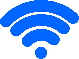 Читать подробнее:https://президентскиегранты.рф/public/home/about/how-to-apply*ГЕОГРАФИЯ:Российская ФедерацияКОГДА: Прием заявок на конкурс до 28 февраля 2021 годаРоссийская ФедерацияНА ЧТО ДАЮТ:Цели конкурса:«Спорт для всех» – конкурс, направленный на выявление и поддержку любительских спортивных проектных инициатив, способствующих вовлечению граждан в решение социальных задач. Целью конкурса является формирование сообщества инициативных организаций, использующих спортивные социальные практики для повышения качества жизни людей, а также расширение форматов сотрудничества местных сообществ с некоммерческими организациями. Конкурс запускается впервые в 2021 году в рамках новой благотворительной программы фонда «Сила спорта».Возможности:Победители конкурса получают гранты на реализацию спортивных социальных проектов. Максимальный размер гранта –  1,5 млн рублей.Кто может участвовать:В конкурсе могут принимать участие некоммерческие организации и/или их структурные/обособленные подразделения, осуществляющие согласно Уставу/Положению деятельность в сфере спорта и физической культуры (за исключением профессионального спорта), охраны и профилактики здоровья, образования, культуры, социальной поддержки и защиты граждан, охраны окружающей среды, благотворительности.Организации должны соответствовать следующим требованиям:не находиться в процессе ликвидации, в отношении них не должно быть возбуждено производство по делу о несостоятельности (банкротстве), деятельность организации не должна быть приостановлена в порядке, предусмотренном законодательством;должны быть зарегистрированы не позднее чем за один год до дня окончания приема заявок на участие в конкурсе.Количество проектов от одной организации не ограничено при условии, что каждую заявку представляет отдельный заявитель. Каждый заявитель/руководитель проекта может представить на конкурс не более одной заявки. Число победителей из одной организации не квотируется.Участниками конкурса не могут бытьиндивидуальные предприниматели и коммерческие организации любых форм: хозяйственные товарищества и общества, хозяйственные партнерства, производственные кооперативы, государственные и муниципальные унитарные предприятия, а также их обособленные подразделения (филиалы и представительства);потребительские кооперативы, в том числе жилищные, жилищно-строительные и гаражные кооперативы, общества взаимного страхования, кредитные кооперативы, фонды проката и сельскохозяйственные потребительские кооперативы;товарищества собственников недвижимости, в том числе товарищества собственников жилья, садоводческие или огороднические некоммерческие товарищества;микрофинансовые организации;территориальные общественные самоуправления;казачьи общества, внесенные в соответствующий реестр;общины коренных малочисленных народов Российской Федерации;государственные корпорации;публично-правовые компании;адвокатские палаты и адвокатские образования;нотариальные палаты;торгово-промышленные палаты;политические партии;религиозные организации;саморегулируемые организации;объединения работодателей;спортивные ассоциации и союзы, включая профессиональные спортивные клубы.Как проводится:Конкурс проводится в два этапа. Первый этап проходит заочно – заявки оцениваются приглашенными фондом экспертами. По результатам заочной оценки формируется список финалистов, которые принимают участие во втором, очном этапе отбора в формате онлайн-интервью с экспертами и представителями фонда. Окончательное решение по выбору победителей конкурса принимается на заседании экспертного совета и оформляется протоколом..Контакты:+7 (495) 149-30-18silasporta@fondpotanin.ruНА ЧТО ДАЮТ:Цели конкурса:«Спорт для всех» – конкурс, направленный на выявление и поддержку любительских спортивных проектных инициатив, способствующих вовлечению граждан в решение социальных задач. Целью конкурса является формирование сообщества инициативных организаций, использующих спортивные социальные практики для повышения качества жизни людей, а также расширение форматов сотрудничества местных сообществ с некоммерческими организациями. Конкурс запускается впервые в 2021 году в рамках новой благотворительной программы фонда «Сила спорта».Возможности:Победители конкурса получают гранты на реализацию спортивных социальных проектов. Максимальный размер гранта –  1,5 млн рублей.Кто может участвовать:В конкурсе могут принимать участие некоммерческие организации и/или их структурные/обособленные подразделения, осуществляющие согласно Уставу/Положению деятельность в сфере спорта и физической культуры (за исключением профессионального спорта), охраны и профилактики здоровья, образования, культуры, социальной поддержки и защиты граждан, охраны окружающей среды, благотворительности.Организации должны соответствовать следующим требованиям:не находиться в процессе ликвидации, в отношении них не должно быть возбуждено производство по делу о несостоятельности (банкротстве), деятельность организации не должна быть приостановлена в порядке, предусмотренном законодательством;должны быть зарегистрированы не позднее чем за один год до дня окончания приема заявок на участие в конкурсе.Количество проектов от одной организации не ограничено при условии, что каждую заявку представляет отдельный заявитель. Каждый заявитель/руководитель проекта может представить на конкурс не более одной заявки. Число победителей из одной организации не квотируется.Участниками конкурса не могут бытьиндивидуальные предприниматели и коммерческие организации любых форм: хозяйственные товарищества и общества, хозяйственные партнерства, производственные кооперативы, государственные и муниципальные унитарные предприятия, а также их обособленные подразделения (филиалы и представительства);потребительские кооперативы, в том числе жилищные, жилищно-строительные и гаражные кооперативы, общества взаимного страхования, кредитные кооперативы, фонды проката и сельскохозяйственные потребительские кооперативы;товарищества собственников недвижимости, в том числе товарищества собственников жилья, садоводческие или огороднические некоммерческие товарищества;микрофинансовые организации;территориальные общественные самоуправления;казачьи общества, внесенные в соответствующий реестр;общины коренных малочисленных народов Российской Федерации;государственные корпорации;публично-правовые компании;адвокатские палаты и адвокатские образования;нотариальные палаты;торгово-промышленные палаты;политические партии;религиозные организации;саморегулируемые организации;объединения работодателей;спортивные ассоциации и союзы, включая профессиональные спортивные клубы.Как проводится:Конкурс проводится в два этапа. Первый этап проходит заочно – заявки оцениваются приглашенными фондом экспертами. По результатам заочной оценки формируется список финалистов, которые принимают участие во втором, очном этапе отбора в формате онлайн-интервью с экспертами и представителями фонда. Окончательное решение по выбору победителей конкурса принимается на заседании экспертного совета и оформляется протоколом..Читать подробнее:https://fondpotanin.ru/competitions/sport-dlya-vsekh/*ГЕОГРАФИЯ:Российская ФедерацияКОГДА: Прием заявок на конкурс до 10 марта 2021Российская Федерация НА ЧТО ДАЮТ:«Музей 4.0» – конкурс, поощряющий развитие экспериментальных практик в музейном деле. Его цель – повысить открытость российских музеев к инновациям и помочь актуализировать их публичную повестку.Победители конкурса получают гранты на реализацию общественно значимых проектов. Размер грантов – от 2 млн до 5 млн рублей.Конкурс проводится среди музейных организаций. В нем могут участвовать расположенные на территории РФ и зарегистрированные в соответствии с действующим законодательством:государственные, муниципальные и частные музеи;иные некоммерческие организации, имеющие в своем наименовании слово «музей» и/или осуществляющие согласно Уставу/Положению музейную деятельность и/или деятельность в сфере культуры и искусства;профессиональные музейные объединения и ассоциации;структурные/обособленные подразделения некоммерческих организаций, осуществляющие согласно Положению музейную деятельность и/или деятельность в сфере культуры и искусства (ведомственный музей, общественный музей, музейный отдел, филиал, представительство).Количество проектов от одной музейной организации не ограничено при условии, что каждый проект представляет отдельный заявитель. Число победителей из одной организации не квотируется. Каждый заявитель / руководитель проекта может представить на конкурс не более одного проекта.Контакты:+7 (495) 149-30-18museum@fondpotanin.ruНА ЧТО ДАЮТ:«Музей 4.0» – конкурс, поощряющий развитие экспериментальных практик в музейном деле. Его цель – повысить открытость российских музеев к инновациям и помочь актуализировать их публичную повестку.Победители конкурса получают гранты на реализацию общественно значимых проектов. Размер грантов – от 2 млн до 5 млн рублей.Конкурс проводится среди музейных организаций. В нем могут участвовать расположенные на территории РФ и зарегистрированные в соответствии с действующим законодательством:государственные, муниципальные и частные музеи;иные некоммерческие организации, имеющие в своем наименовании слово «музей» и/или осуществляющие согласно Уставу/Положению музейную деятельность и/или деятельность в сфере культуры и искусства;профессиональные музейные объединения и ассоциации;структурные/обособленные подразделения некоммерческих организаций, осуществляющие согласно Положению музейную деятельность и/или деятельность в сфере культуры и искусства (ведомственный музей, общественный музей, музейный отдел, филиал, представительство).Количество проектов от одной музейной организации не ограничено при условии, что каждый проект представляет отдельный заявитель. Число победителей из одной организации не квотируется. Каждый заявитель / руководитель проекта может представить на конкурс не более одного проекта.Читать подробнее:https://www.fondpotanin.ru/competitions/muzey-4-0/*ГЕОГРАФИЯ:Российская ФедерацияКОГДА: В период с 11 декабря 2020 года по 28 февраля 2021 годаРоссийская ФедерацияНА ЧТО ДАЮТ:Российский футбольный союз объявляет о старте всероссийского смотра-конкурса среди организаторов массового футбола "Россия - футбольная страна!".Участвовать в конкурсе могут как физические лица, реализующие различные проекты, направленные на развитие футбола и вовлечение лиц в занятия футболом, так и организации, привлекающие граждан к игре и ее разновидностям. Победители получат призы от РФС и национальной сборной России и денежные гранты, а также будут приглашены на финал Бетсити Кубка России для награждения.Желающим принять участие в конкурсе необходимо заполнить заявку в период с 11 декабря 2020 года по 28 февраля 2021 года и подготовить презентацию о проекте в соответствии с Положением о Конкурсе и отправить их на электронный адрес grassroots@rfs.ru. В теме письма необходимо указать название номинации и субъект Российской Федерации, который представляет данная заявка. Форма заявки доступна по ссылке рядом с соответствующей номинацией."Россия - футбольная страна" проводится в восьми номинациях:"Лучший проект в области развития массового футбола" (форма заявки)"Лучший проект в области развития массового футбола среди лиц с ограниченными возможностями здоровья" (форма заявки)"Лучший проект в области развития массового футбола среди женщин" (форма заявки)"Лучшая любительская лига" (форма заявки)"Лучший любительский клуб (команда) в области развития массового футбола" (форма заявки)"Лучший профессиональный клуб в области развития массового футбола" (форма заявки)"Лидер в области развития массового футбола" (форма заявки)"Лучшая РФФ в области развития массового футбола" (форма заявки)Определение победителей пройдет в 3 этапа. Первый, региональный, определит лучшие работы в субъектах РФ и завершится до 21 марта 2021 года. На межрегиональном этапе, который пройдет с 22 марта по 11 апреля, будут выбраны лучшие заявки среди региональных федераций футбола. Заключительный, национальный этап, определит победителей конкурса.Награждение состоится 12 мая в рамках финального матча Бетсити Кубка России.Контакты:grassroots@rfs.ruНА ЧТО ДАЮТ:Российский футбольный союз объявляет о старте всероссийского смотра-конкурса среди организаторов массового футбола "Россия - футбольная страна!".Участвовать в конкурсе могут как физические лица, реализующие различные проекты, направленные на развитие футбола и вовлечение лиц в занятия футболом, так и организации, привлекающие граждан к игре и ее разновидностям. Победители получат призы от РФС и национальной сборной России и денежные гранты, а также будут приглашены на финал Бетсити Кубка России для награждения.Желающим принять участие в конкурсе необходимо заполнить заявку в период с 11 декабря 2020 года по 28 февраля 2021 года и подготовить презентацию о проекте в соответствии с Положением о Конкурсе и отправить их на электронный адрес grassroots@rfs.ru. В теме письма необходимо указать название номинации и субъект Российской Федерации, который представляет данная заявка. Форма заявки доступна по ссылке рядом с соответствующей номинацией."Россия - футбольная страна" проводится в восьми номинациях:"Лучший проект в области развития массового футбола" (форма заявки)"Лучший проект в области развития массового футбола среди лиц с ограниченными возможностями здоровья" (форма заявки)"Лучший проект в области развития массового футбола среди женщин" (форма заявки)"Лучшая любительская лига" (форма заявки)"Лучший любительский клуб (команда) в области развития массового футбола" (форма заявки)"Лучший профессиональный клуб в области развития массового футбола" (форма заявки)"Лидер в области развития массового футбола" (форма заявки)"Лучшая РФФ в области развития массового футбола" (форма заявки)Определение победителей пройдет в 3 этапа. Первый, региональный, определит лучшие работы в субъектах РФ и завершится до 21 марта 2021 года. На межрегиональном этапе, который пройдет с 22 марта по 11 апреля, будут выбраны лучшие заявки среди региональных федераций футбола. Заключительный, национальный этап, определит победителей конкурса.Награждение состоится 12 мая в рамках финального матча Бетсити Кубка России.Читать подробнее:https://rfs.ru/news/212866*ГЕОГРАФИЯ:Российская ФедерацияКОГДА: Прием заявок до 12 марта 2021 годаРоссийская ФедерацияНА ЧТО ДАЮТ:Кто может принять участиеИнициативные группы от двух человек любого возраста (обязательно хотя бы один участник должен быть возраста 55+), которые реализуют проекты для старшего поколенияЕсли у вас есть идея проекта, но вы сомневаетесь в том, что идея подходит для конкурса, обратитесь за консультацией к организаторам конкурса.В РАМКАХ КОНКУРСА ПРОДДЕРЖИВАЮТСЯ ПРОЕКТЫ, КОТОРЫЕ: Формируют активную жизненную позицию старших в решении социальныхпроблем и развитии местного сообщества; Развивают устойчивые формы самоорганизации и взаимопомощи приучастии старших; Развивают услуги, гражданские и добровольческие инициативы,направленные на социальную и профессиональную адаптацию пожилыхлюдей.Контакты:n.kanaltseva@dobrygorod.spb.rugrants@dobrygorod.spb.ruНА ЧТО ДАЮТ:Кто может принять участиеИнициативные группы от двух человек любого возраста (обязательно хотя бы один участник должен быть возраста 55+), которые реализуют проекты для старшего поколенияЕсли у вас есть идея проекта, но вы сомневаетесь в том, что идея подходит для конкурса, обратитесь за консультацией к организаторам конкурса.В РАМКАХ КОНКУРСА ПРОДДЕРЖИВАЮТСЯ ПРОЕКТЫ, КОТОРЫЕ: Формируют активную жизненную позицию старших в решении социальныхпроблем и развитии местного сообщества; Развивают устойчивые формы самоорганизации и взаимопомощи приучастии старших; Развивают услуги, гражданские и добровольческие инициативы,направленные на социальную и профессиональную адаптацию пожилыхлюдей.Читать подробнее:https://grants.dobrygorod.spb.ru/starshie*ГЕОГРАФИЯ:Российская ФедерацияКОГДА: С 08 февраля 2021 года по 08 апреля 2021 годаРоссийская ФедерацияНА ЧТО ДАЮТ:1. Цели конкурса: содействие формированию единого культурного пространства, созданию культурных ценностей, сохранению культурного наследия России и распространению лучших достижений.2. Основные приоритеты и критерии:содействие формированию единого культурного пространства;сохранение культурного наследия России;распространение лучших достижений в сфере культурыи искусства России;духовно-нравственное и патриотическое воспитание граждан Российской Федерации;актуальность и общенациональная значимость проекта;инновационный характер проекта;перспектива и результаты реализации проекта.сфере культуры и искусства России.Контакты:Справочная информация по тел. 8 495 629-10-10 (1495), Санаева Светлана Борисовна.НА ЧТО ДАЮТ:1. Цели конкурса: содействие формированию единого культурного пространства, созданию культурных ценностей, сохранению культурного наследия России и распространению лучших достижений.2. Основные приоритеты и критерии:содействие формированию единого культурного пространства;сохранение культурного наследия России;распространение лучших достижений в сфере культурыи искусства России;духовно-нравственное и патриотическое воспитание граждан Российской Федерации;актуальность и общенациональная значимость проекта;инновационный характер проекта;перспектива и результаты реализации проекта.сфере культуры и искусства России.Читать подробнее:https://culture.gov.ru/documents/pravila-podachi-i-formy-zayavok-na-konkurs-2021-g/*ГЕОГРАФИЯ:Российская ФедерацияКОГДА: С 20 февраля 2021 года по 21 марта 2021 годаРоссийская ФедерацияНА ЧТО ДАЮТ:Участником конкурса может стать некоммерческая организация (за исключением государственных (муниципальных учреждений) общероссийские, региональные и местные спортивные федерации), подавшие заявку на участие в конкурс по одной из номинаций.Контакты:+7 (495) 720-53-80 INFO@MINSPORT.GOV.RUНА ЧТО ДАЮТ:Участником конкурса может стать некоммерческая организация (за исключением государственных (муниципальных учреждений) общероссийские, региональные и местные спортивные федерации), подавшие заявку на участие в конкурс по одной из номинаций.Читать подробнее:https://minsport.gov.ru/tenders/national-tenders/*ГЕОГРАФИЯ:Российская ФедерацияКОГДА: Дата окончания приема заявок – 4 марта 2021 годаРезультаты конкурса будут опубликованы на официальном сайте Российского фонда культуры.Российская ФедерацияНА ЧТО ДАЮТ:В рамках реализации национального проекта «Культура» проводится конкурсный отбор некоммерческих организаций, за исключением государственных (муниципальных) учреждений, на предоставление грантов на реализацию творческих проектов в сфере народного творчества, музыкального, театрального, хореографического, изобразительного, декоративно-прикладного искусства, музейного и библиотечного дела на 2021 год.Реализация проектов должна быть завершена до 10 ноября 2021 года.Подача заявки на участиеЗаявки подаются через электронную площадку конкурсов Российского фонда культуры, доступную по адресу:HTTPS://KONKURS.RCFOUNDATION.RUдо 4 марта 2021 года включительно.Заявки, поступившие после 4 марта 2021 года, а также переданные по факсу или электронной почте, не рассматриваются.Творческие проекты должны быть направлены на укрепление российской гражданской идентичности на основе духовно-нравственных и культурных ценностей народов Российской Федерации.Порядок и условия предоставления заявок определяются Положением о конкурсном отборе некоммерческих организаций в целях предоставления грантов на реализацию творческих проектов, направленных на укрепление российской гражданской идентичности на основе духовно-нравственных и культурных ценностей народов Российской Федерации.Место проведения конкурса: Российская Федерация.Реализация проектов должна осуществляться на территории Российской Федерации. В приоритете – проекты, имеющие межрегиональный характер.Контакты:info@rcfoundation.ru, +7 (495) 927-10-15.НА ЧТО ДАЮТ:В рамках реализации национального проекта «Культура» проводится конкурсный отбор некоммерческих организаций, за исключением государственных (муниципальных) учреждений, на предоставление грантов на реализацию творческих проектов в сфере народного творчества, музыкального, театрального, хореографического, изобразительного, декоративно-прикладного искусства, музейного и библиотечного дела на 2021 год.Реализация проектов должна быть завершена до 10 ноября 2021 года.Подача заявки на участиеЗаявки подаются через электронную площадку конкурсов Российского фонда культуры, доступную по адресу:HTTPS://KONKURS.RCFOUNDATION.RUдо 4 марта 2021 года включительно.Заявки, поступившие после 4 марта 2021 года, а также переданные по факсу или электронной почте, не рассматриваются.Творческие проекты должны быть направлены на укрепление российской гражданской идентичности на основе духовно-нравственных и культурных ценностей народов Российской Федерации.Порядок и условия предоставления заявок определяются Положением о конкурсном отборе некоммерческих организаций в целях предоставления грантов на реализацию творческих проектов, направленных на укрепление российской гражданской идентичности на основе духовно-нравственных и культурных ценностей народов Российской Федерации.Место проведения конкурса: Российская Федерация.Реализация проектов должна осуществляться на территории Российской Федерации. В приоритете – проекты, имеющие межрегиональный характер.Читать подробнее:https://rcfoundation.ru/konkursnko2021.html*ГЕОГРАФИЯ:Российская Федерация